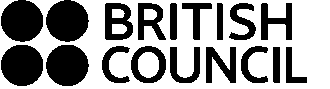 Annex 2 Supplier ResponseFor the supply of Academic Readiness: Developing a MOOC to support international students in the UK to the British CouncilCompany name:			_________________________________________
Contact name: 			_________________________________________Contact email address: 		_________________________________________Contact Telephone number:  	_________________________________________InstructionsProvide Company Name and Contact details above.Complete Part 1 (Supplier Response) ensuring all answers are inserted in the space below each section of the British Council requirement / question.  Note: Any alteration to a question will invalidate your response to that question and a mark of zero will be applied.Complete Part 2 (Submission Checklist) to acknowledge and ensure your submission includes all the mandatory requirements and documentation. The checklist must also be signed by an authorised representative.Submit all mandatory documentation to British Council’s e-Tendering portal hosted at https://in-tendhost.co.uk/britishcouncil by the Response Deadline, as set out in the Timescales section of the RFP/ITT document.Part 1 – Supplier Response1.1 	Responses will be scored according to the methodology as set out in Evaluation Criteria section of the tender document.1.2 	Each requirement within this document is preceded by an instruction to the bidder specifying its relevance as follows:Mandatory (M): Responses that do not meet any mandatory requirement may not be considered;Desirable (D): Responses will be awarded marks for each desirable requirement that they satisfy;Optional (O): Responses will be awarded marks for each optional requirement that they satisfy, but are considered to be of lesser importance than desirable requirements met;Mandatory Response (MR): Requirements labelled ‘MR’ specify information that must be provided in the bidder’s response in order that the British Council can evaluate the bidder’s proposal. Failure to respond to any MR requirement will result in lower marks being awarded to the bidder;Information (I): Requirements labelled ‘I’ provides information to the bidder and therefore need not be responded to.Requirements with relevance M, D or O should be answered with a Yes / No / Partial response. 1.3 	If the requirement is partially met, any additional detail provided will enable the British Council to make a fuller assessment on the capability to meet the requirement.1.4	Please indicate if there is an additional cost implication in meeting a requirement, what this might be and if it has been included in the response to Annex 4 (Pricing Approach).Part 2 – Submission ChecklistInsert Yes (Y) or No (N) in each box in the table below to indicate that your submission includes all of the mandatory requirements for this tender.  Important Note: Failure to provide all mandatory documentation may result in your submission being rejected.I confirm on behalf of the supplier submitting the documents set out in the above checklist that to the best of our knowledge and belief, having applied all reasonable diligence and care in the preparation of our responses, that the information contained within our responses is accurate and truthful.Appendix A to Submission ChecklistBackground and Experience of Team (20%)Background and Experience of Team (20%)Background and Experience of Team (20%)IDCat.RequirementBE01MRPlease detail clear background information on your organisation and any relevent experience core team members have in working on a project of this nature and purpose. Please relate this experience back to the detailed requirements of this RFP. (10%)BE01MRSupplier Response:BE02MRPlease include 2 concrete examples of previous work that fits a similar nature, quality and purpose and should detail how this experience is relevant to the British Council’s proposed project brief. (10%)BE02MRSupplier Response:Understanding of Objectives (20%)Understanding of Objectives (20%)Understanding of Objectives (20%)IDCat.RequirementUO01MRPlease outline your understanding of the specific objectives of this project, and illustrate in what way you will ensure these objectives are met or exceeded. In doing so, please identify any key potential challenges/obstacles and outline the steps you will take to surmount these.UO01MRSupplier Response:Methodology and Approach (30%)Methodology and Approach (30%)Methodology and Approach (30%)IDCat.RequirementMA01MRPlease propose how you intend to deliver the project and achieve the intended objectives set out in the RFP for all course content. In doing so, please outline your methodology and approach to different phases of the project in detail e.g. inception and research, course content and material development, and delivery etc. MA01MRSupplier Response:Timetable and Staffing (10%)Timetable and Staffing (10%)Timetable and Staffing (10%)IDCat.RequirementTS01MRPlease provide an outline of the timetable (with milestones) that will be used for delivering the project, including the two course cycles, roles and responsibilities of core team members etc.TS01MRSupplier Response:Adding Value (10%)Adding Value (10%)Adding Value (10%)IDCat.RequirementAV01[D]Please include any proposals you have on tools, innovative approaches, networks or resources you have that could be used to add value to the project.  AV01[D]Supplier Response:Commercial (10%)Commercial (10%)Commercial (10%)IDCat.RequirementAnnex 3IPlease complete Annex 3 (Pricing Approach)Annex 3ISupplier Response:N/ASubmission ChecklistSubmission ChecklistDocumentY / N1. Completed tender response in Annex 3 (Supplier Response) and in accordance with the requirements of the RFP
2. Completed pricing proposal in Annex 4 (Pricing Approach)3. This checklist signed by an authorised representative
4. Appendix A to this checklist in relation to information considered by you to be confidential / commercially sensitive
Supplier:Date: Name (print):Position:Signature:Title: Table of Information Designated by the supplier as Confidential and / or Commercially SensitiveTable of Information Designated by the supplier as Confidential and / or Commercially SensitiveTable of Information Designated by the supplier as Confidential and / or Commercially SensitiveTable of Information Designated by the supplier as Confidential and / or Commercially SensitiveThis table only needs to be completed if any information inserted as part of your tender response and in any accompanying documents is deemed by you to be confidential and/or commercially sensitive.  Please note that the Confidentiality and Information Governance provisions of the RFP/ITT apply to any information designated as confidential and/or commercially sensitive.This table only needs to be completed if any information inserted as part of your tender response and in any accompanying documents is deemed by you to be confidential and/or commercially sensitive.  Please note that the Confidentiality and Information Governance provisions of the RFP/ITT apply to any information designated as confidential and/or commercially sensitive.This table only needs to be completed if any information inserted as part of your tender response and in any accompanying documents is deemed by you to be confidential and/or commercially sensitive.  Please note that the Confidentiality and Information Governance provisions of the RFP/ITT apply to any information designated as confidential and/or commercially sensitive.This table only needs to be completed if any information inserted as part of your tender response and in any accompanying documents is deemed by you to be confidential and/or commercially sensitive.  Please note that the Confidentiality and Information Governance provisions of the RFP/ITT apply to any information designated as confidential and/or commercially sensitive.NoSection of tender response which the supplier wishes to designate as confidential and / or commercially sensitiveReasons as to why supplier considers this information confidential and/or commercially sensitive and why it should be exempt from disclosure under the Freedom of Information Act 2000 or the Environmental Information Regulations 2004 or other relevant lawsLength of time during which supplier thinks that such exemption should apply